Das Bienensterben 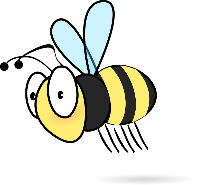 Schaue dir zuerst folgende zwei Videos an und beantworte anschliessend die untenstehenden Fragen. 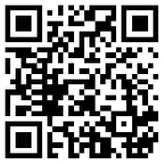 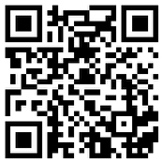 1. Fasse nochmals zusammen, weshalb die Bienen wichtig sind. ____________________________________________________________________________________________________________________________________________________________________________________________________________________________________________________________________________________________________________________________2. Was sind mögliche Ursachen des Bienensterbens? ___________________________________________________________________________________________________________________________________________________________________________________________________________________________________________________________________________________________________________________________________________________________________________________________________________3. Was kannst du selbst aktiv tun, um dem Bienensterben entgegenzuwirken? ___________________________________________________________________________________________________________________________________________________________________________________________________________________________________________________________________________________________________________________________________________________________________________________________________________Das Bienensterben - LösungsblattSchaue dir zuerst folgende zwei Videos an und beantworte anschliessend die untenstehenden Fragen. 1. Fasse nochmals zusammen, weshalb die Bienen wichtig sind. Die Bienen produzieren nicht nur Honig, sondern sind für das ganze Ökosystem zuständig und halten es am Laufen. Die Bienen bestäuben nämlich die Pflanzen, wodurch unteranderem Gemüse und Früchte wachsen können. Diese Arbeit ist somit für die Nahrung für uns Menschen sehr wichtig. Die Bestäubung der Pflanzen durch Menschenarbeit wäre sehr zeit- und kostenaufwendig. 2. Was sind mögliche Ursachen des Bienensterbens? Monokulturen (Bienen brauchen Nektar von unterschiedlichen Pflanzen. Auf grossen, einseitig bepflanzten Feldern auf dem Land finden die Bienen kaum noch passende Nahrung. Dies schwächt die Biene und lässt sie verhungern.)Einsatz von Pestiziden in der LandwirtschaftParasiten aus dem Ausland (z.B. Varroa Milbe)Milde Temperaturen im Winter 3. Was kannst du selbst aktiv tun, um dem Bienensterben entgegenzuwirken? Im eigenen Garten keine Pestizide verwenden.Balkonkasten mit bienenfreundlichen Blumen bepflanzen.Nur Lebensmittel kaufen, bei deren Anbau keine Pestizide gebraucht werden. NMG – BienenName: ________________NMG – BienenName: ________________